29th March 2015                  Today is Palm Sunday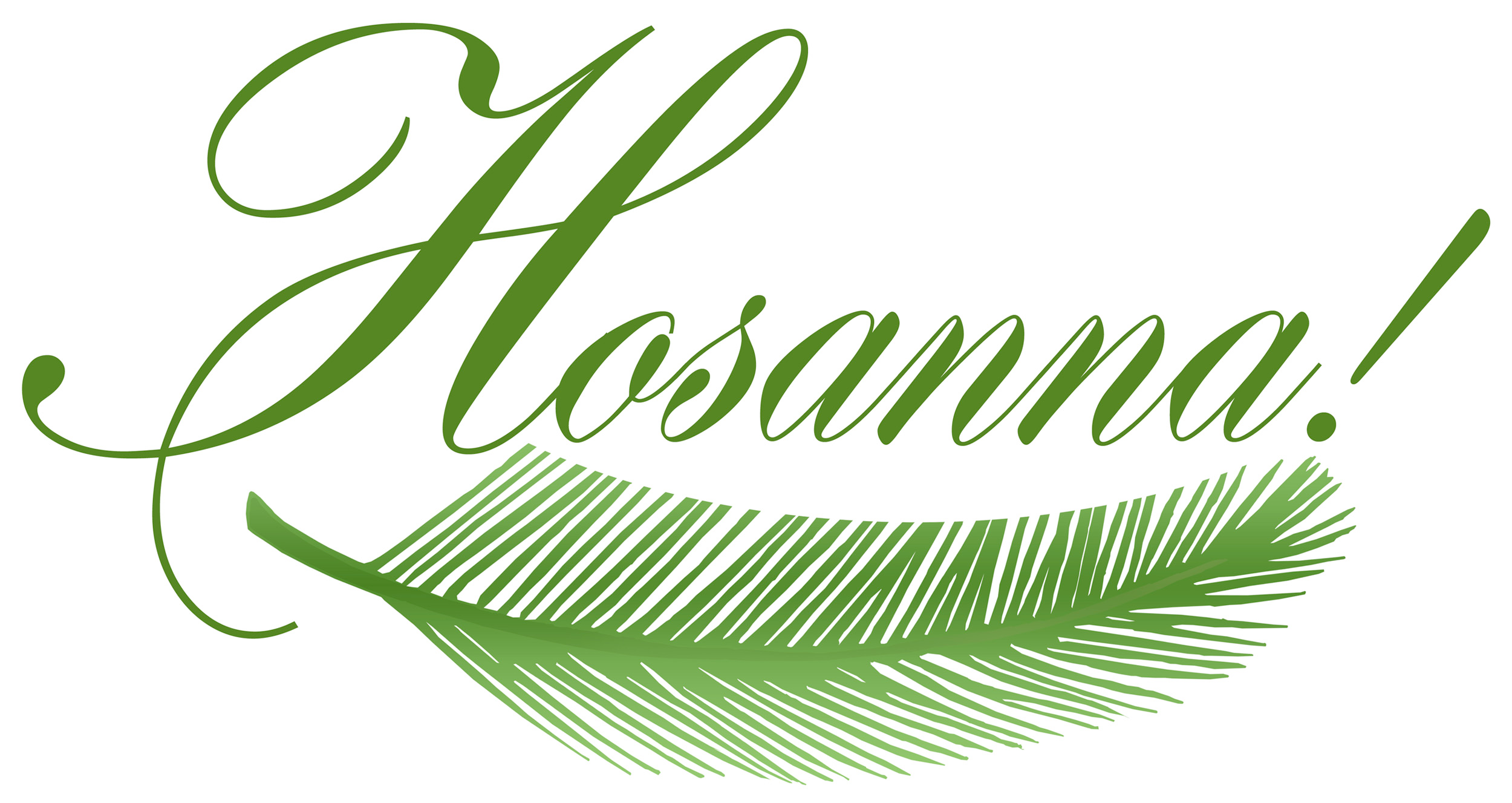 Hymns at Eucharist : 14 , 195 , 34 , ( 583 , 438 , 683 ) , 905TODAY	10.00 am	Parish Eucharist with Sunday School	6.00 pm	Lent Talk on St. John’s GospelMONDAY	 9.30 am	Parent and Toddler group	7.00 pm	Stations of the CrossTUESDAY	12.00 pm	Chrism Eucharist - Brecon Cathedral.	2.00 pm	Mother’s Union Eucharist and talk on 		St. John’s Gospel	7.00 pm	Devotional ServiceWEDNESDAY	7.00 pm	Devotional serviceMAUNDY	10.30 am	Holy Eucharist followed by tea /coffeeTHURSDAY	6.00 pm	Clergy Surgery for booking of baptisms, banns and 		weddings etc.   No appointments necessary. 	7.00 pm	Holy Eucharist GOOD FRIDAY	9.30 am	March of Witness ( from Sacred Heart )	10.00 am	Easter Craft morning for children	2.00 pm	Holy Hour Devotional Service	7.00 pm	Devotional serviceSATURDAY	10.00 am	Church Cleaning and decorating church for 		Easter - all volunteers would be very 		welcome 	7.00 pm	Devotional serviceNEXT SUNDAY		EASTER DAY		Acts 10:34-43 , 1 Cor. 15:1-11, Mk. 16:1-8	10.00 am	Parish Eucharist with Sunday School	5.00 pm	Easter Praise service at the Salvation Army 		Hall on Morfydd Street 		( Please note 5 pm. start )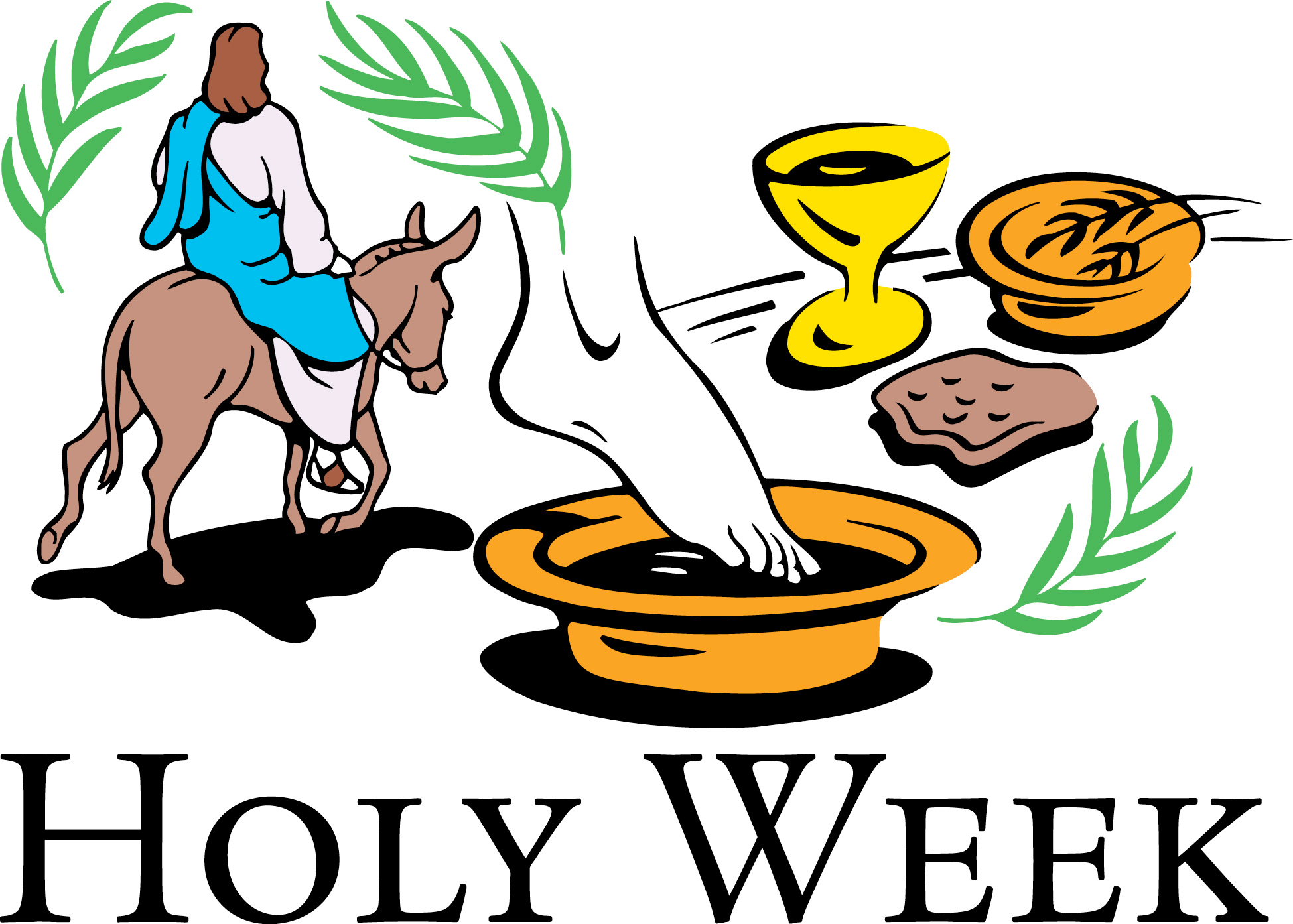 Do try and join us for our Holy week Services.  Especially try and come along on Good Friday and Easter Sunday.Congratulations : to Elwyn and Mildred Edwards who will be celebrating their Diamond wedding Anniversary on Thursday this week.  Craft Morning : following our service this morning there will be a quick meeting with Jill for those able to help with the craft morning next Friday.Church Cleaning :  if you can help prepare the church for Easter next Saturday at 10 a.m. we would be pleased to see you. The theme for the flowers is yellow and Spring flowers if you are able to help supply any. Thankyou.Passion Play : a big thankyou to all who joined us for the excellent performance of the Holy Week events last Sunday.  Thankyou to Diane and John for arranging this to take place in St David’s.Happy 18th Birthday : today to Sophie in Sunday School. We hope you enjoy the day.  From all your church family.Lent collection : Could final donations to the Bishop’s Lent appeal please be made by NEXT SUNDAY. Thankyou to all who have given support to this collection.Thankyou : to George of Wall to wall Carpets on Woodfield Street who has kindly donated an Easter Egg for each of our Sunday School children.